1. NNT nộp tờ khai xml hoặc phụ lục đính kèm (doc, docx, xls, xlsx) trên trình duyệt Chrome khi gặp lỗi “upload file xml lỗi” hoặc “undefined”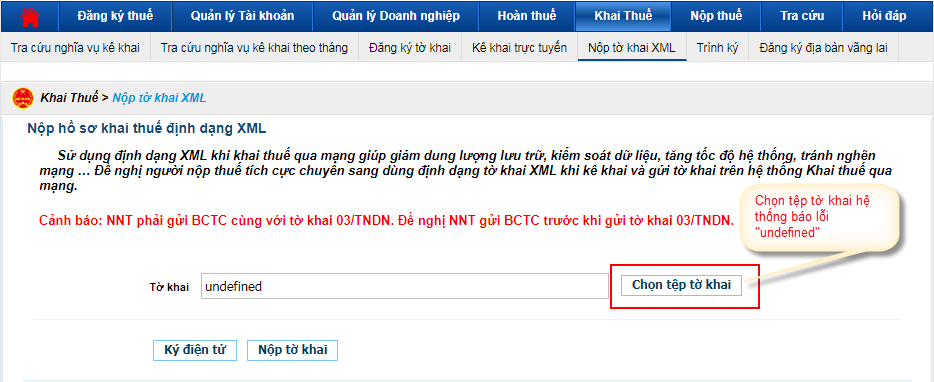 Hướng dẫn: NNT thực hiện xóa cache trình duyệt chrome hoặc gỡ phiên bản extension để cài phiên bản mới.Trường hợp 1: NNT xóa cache trình duyệt chromeBước 1: Từ trình duyệt chrome chọn “Cài đặt”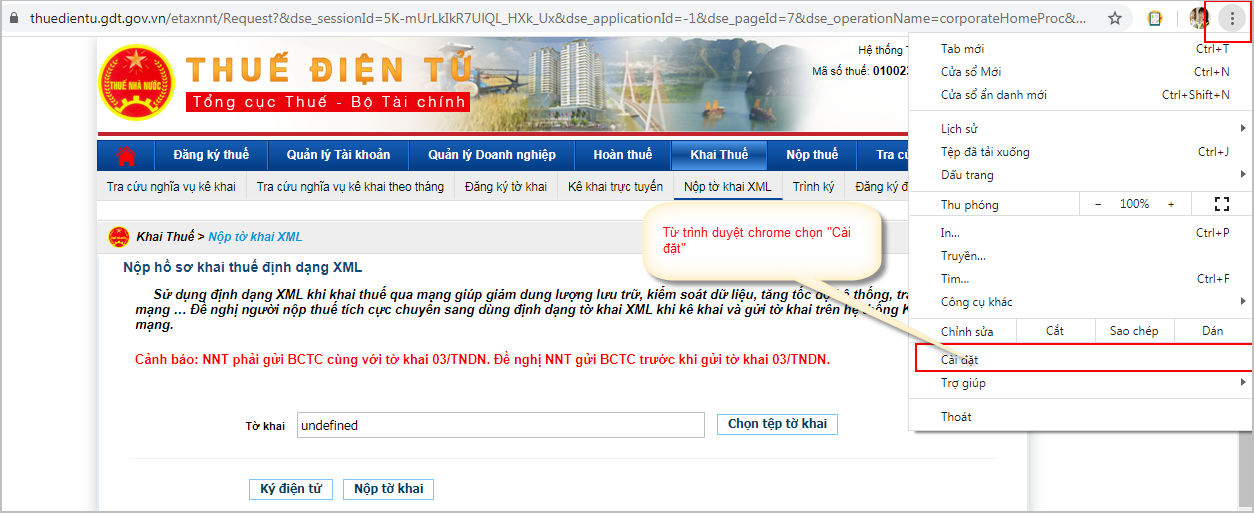 Bước 2: Chọn “Xóa dữ liệu duyệt web”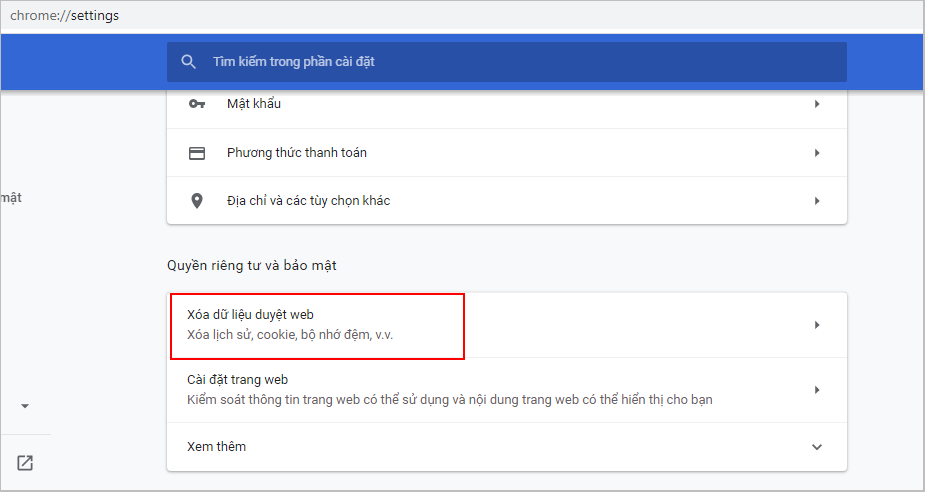 Bước 3: Thực hiện xóa dữ liệu duyệt web. Chọn mục Nâng cao sau xóa dữ liệu duyệt web theo các thao tác sau:Chọn thời gian “Từ trước đến nay”Tích chọn nội dung cần xóa: Lịch sử duyệt web, cookie và các dữ liệu trang web khácChọn “Xóa dữ liệu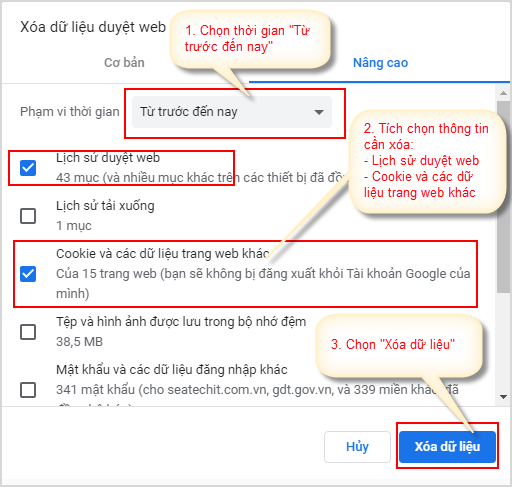 Trường hợp 2: Đối với 1 số máy tính sau khi thực hiện trường hợp 1 trình duyệt vẫn chưa tự động cập nhật được phiên bản extension mới. NNT thực hiện gỡ bản extension, tải phiên bản mới và cài đặt lại.Bước 1: Gỡ phiên bản extension đang sử dụng. Vào control panel  Programs and FeaturesChọn eSigner Java để uninstall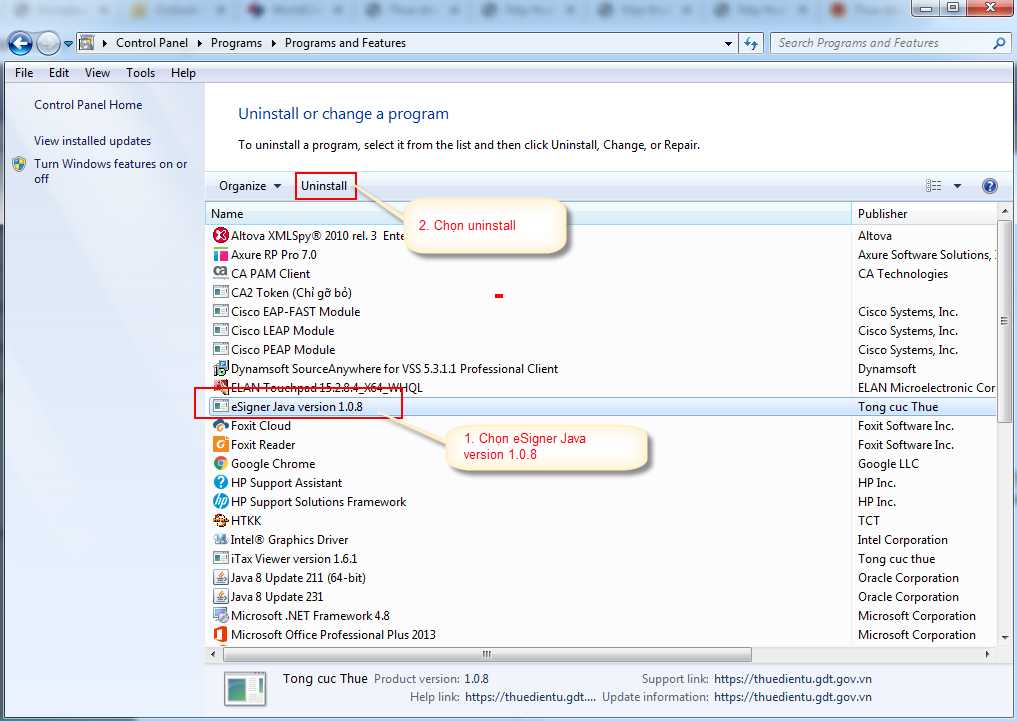 Lưu ý: NNT kiểm tra trong thư mục C:\Program Files (x86) đã được gỡ hoàn toàn phiên bản cũ chưa. Nếu chưa xóa NNT chọn thư mục eSigner Java và ấn nút “delete” trên bàn phím để xóa bỏ hoàn toàn phiên bản cũ.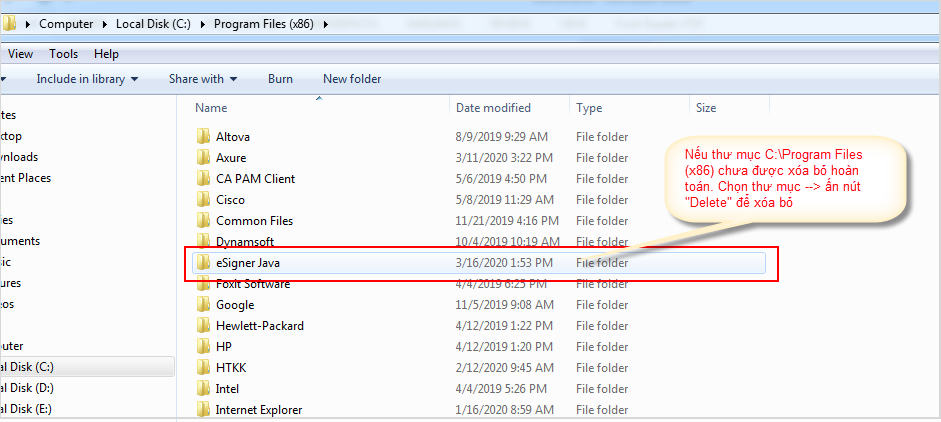 Bước 2: Tải và cài đặt lại phiên bản extension NNT truy cập trang https://thuedientu.gdt.gov.vn trên trình duyệt Chrome, hệ thống hiển thị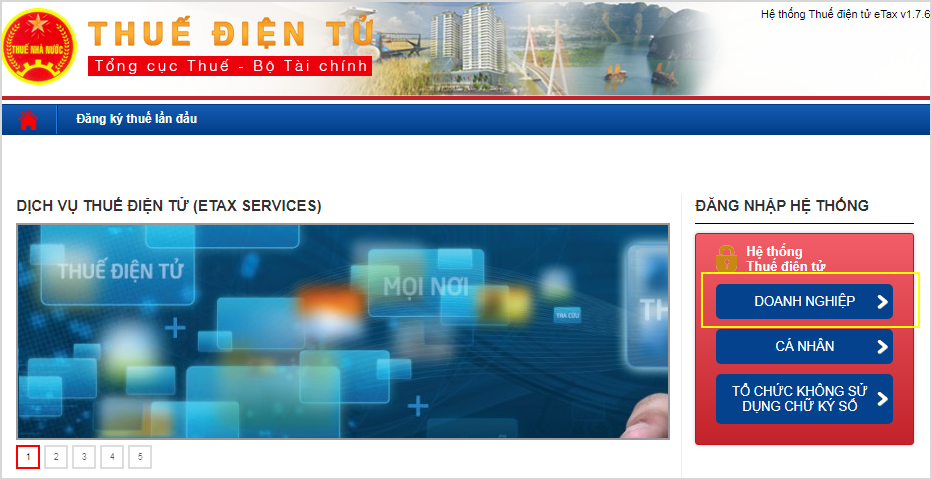  NNT chọn “Doanh nghiệp”, chọn tiếp chức năng “Đăng ký”, hệ thống hiển thị màn hình hướng dẫn tải và cài đặt bộ cài extension.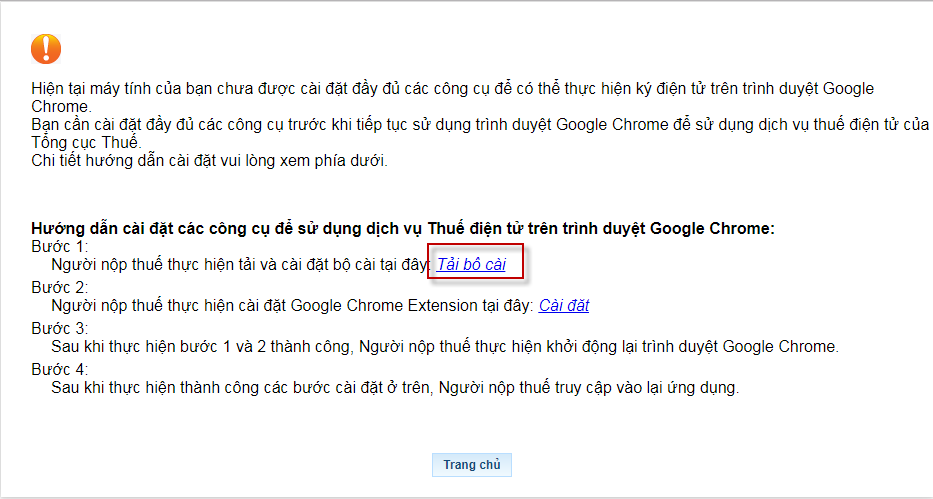 NNT thực hiện tải bộ cài và cài đặt trên máy trạm.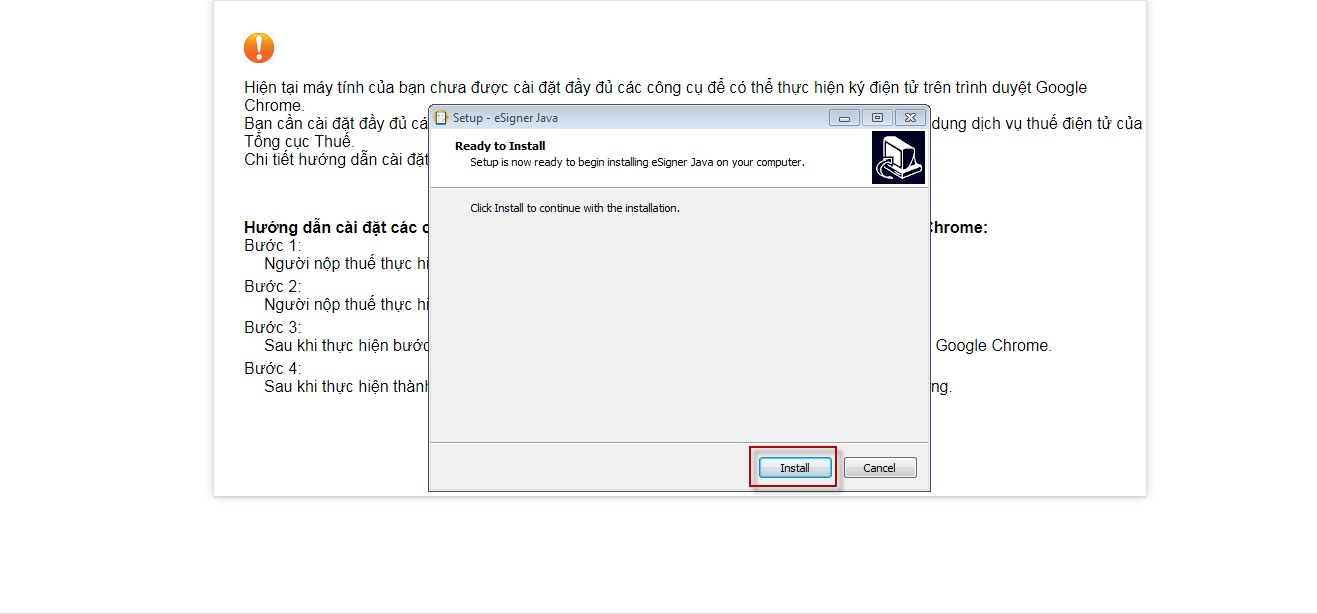 Sau khi cài đặt xong NNT chọn nút “cài đặt” tại bước 2 để cài đặt google chrome extension.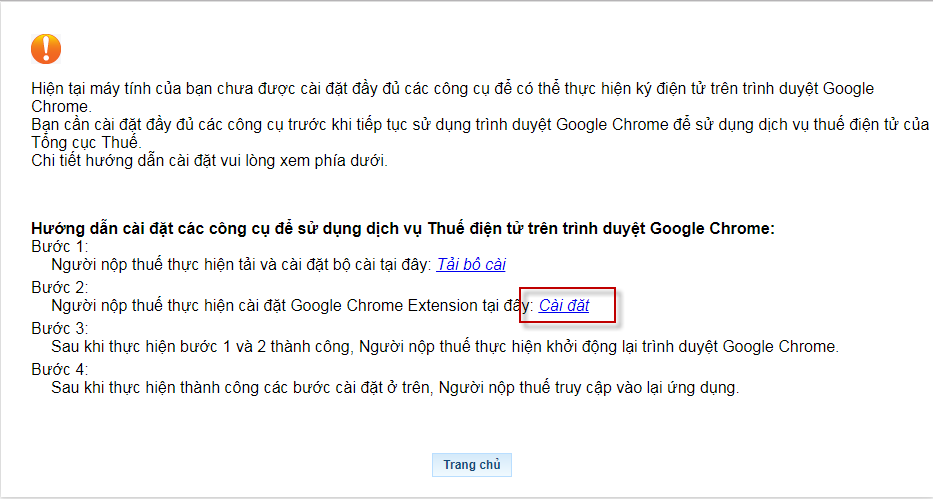 Chọn nút “Thêm vào chrome”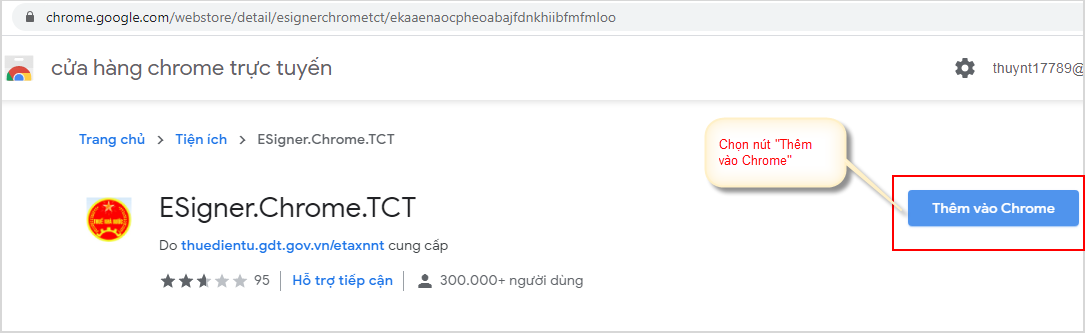 Chọn nút “Thêm tiện ích” đề hoàn thành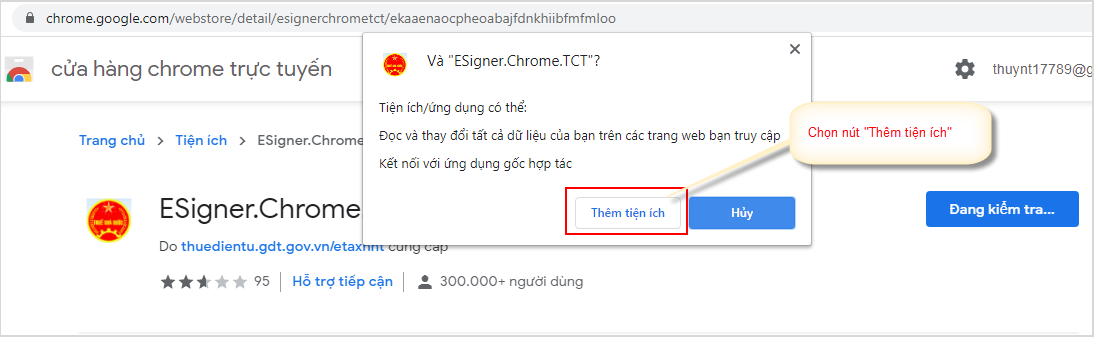 NNT khởi động lại trình duyệt chrome truy cập lại trang https://thuedientu.gdt.gov.vn và  đăng nhập ứng dụng.NNT nộp tờ khai xml hoặc phụ lục đính kèm (doc, docx, xls, xlsx)  trên trình duyệt IE khi gặp lỗi “Đăng upload tệp tờ khai. Vui lòng đợi trong ít phút…”Hướng dẫn: NNT thực hiện xóa cache Java theo các bước sau:Bước 1: Vào configure javaBước 2: Chọn view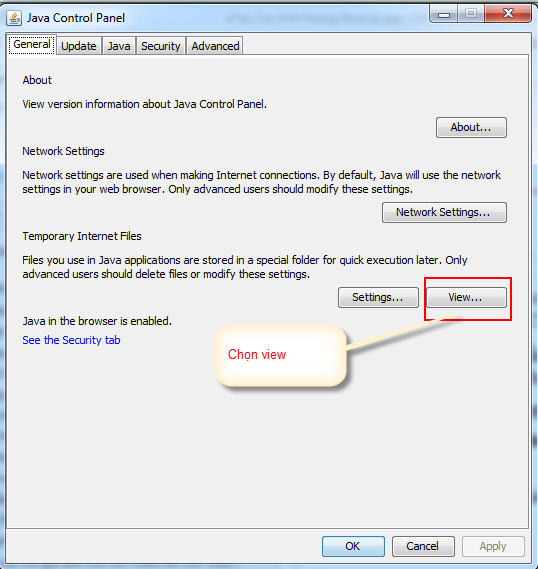 Bước 3: Nhấn tổ hợp phím “Ctrl+A” chọn tất cả các file, Chọn tiếp xóa để xóa cache java.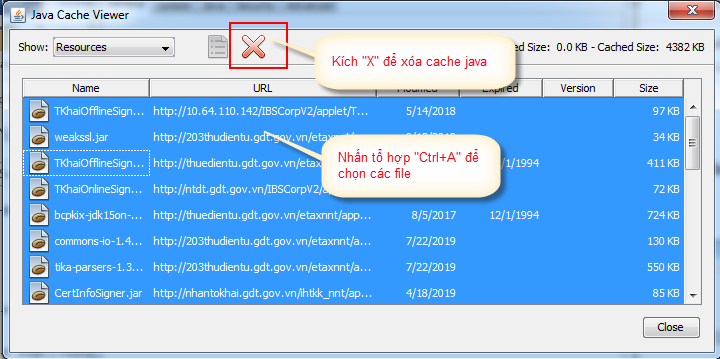 Bước 4: Khởi động lại trình duyệt IE đăng nhập và nộp lại tờ khai.